Газоанализаторы СГГ (аналог — СИГЗ и САГЗ)Сигнализатор горючих газов предназначен для непрерывного контроля содержания довзрывоопасной концентрации горючих газов (метана или пропан-бутановой смеси) в воздухе коммунально-бытовых помещений и выдачи управляющего сигнала на импульсные электромагнитные клапана для аварийного отключения газа. 
Напряжение — 220В.

Технические характеристики СГГ — 10Б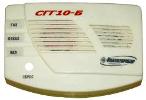 Система автономного контроля загазованности(САКЗ)Система СГК-1-Б-СН предназначена для контроля содержания природного газа в атмосфере помещений потребителя. В систему контроля загазованности
входят: сигнализатор загазованности природным газом бытовой СЗ-1-Б с источником питания 5В; клапан запорный электромагнитный газовый КЗГЭМ-Б.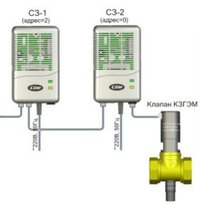 Система СГК-2-Б предназначена для контроля содержания природного газа и оксида углерода в атмосфере помещений потребителя. В систему контроля загазованности входят: сигнализатор загазованности природным газом 
бытовой СЗ-1-Б; сигнализатор загазованности оксидом углерода СЗ-2-Б; клапан запорный электромагнитный газовый КЗГЭМ-Б.Система автоматического контроля загазованности Сигнализатор загазованности СИКЗ предназначен для выдачи сигнализации 
и управления исполнительными устройствами при превышении установленного 
порога концентрации горючих газов: природный газ (метан, СН4), сжиженный газ (пропан-бутан, СхНу) в воздухе.Система автоматического контроля загазованности САКЗ-МК-2-1А предназначена для непрерывного автоматического контроля содержания опасных концентраций углеводородного газа (природного – по ГОСТ 5542-87, или метана СН 4, далее – СН), и/или оксида углерода (угарного газа, далее – СО) в помещений потребителей газа. САКЗ служит для оповещения об опасных концентрациях и управления запорным клапаном топливоснабжения.
Система САКЗ может применяется в многоквартирных и частных домах, коттеджах,
дачах и других сооружениях коммунально-бытового назначения, где СН используется
для отопления и приготовления пищи.Технические характеристики САКЗ-МК-2-1А.Технические характеристики СИКЗ.Сигнализатор загазованности СИКЗСигнализатор загазованности СИКЗ предназначен для выдачи сигнализации 
и управления исполнительными устройствами при превышении установленного порога концентрации горючих газов: природный газ (метан, СН4), сжиженный газ (пропан-бутан, СхНу) в воздухе.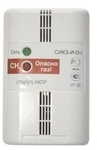 Технические характеристики СИКЗ.Промышленные газоанализаторыПромышленные газоанализаторы предназначены для выдачи сигнализации о превышении установленных значений объемной доли горючих газов(СТГ-1) и массовой концентрации оксида углерода в воздухе(СТГ-1 и СОУ-1). Область применения: установка в помещении котельных 
различной мощности, работающих на сжиженном и природном газах, а также 
в невзрывоопасных зонах других производственных, административных и жилых помещений. 
Температура среды до +50°С.

Технические характеристики СТГ-111111111Технические характеристики СОУ-1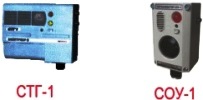 НаименованиеДуЦена (руб.)СГГ-10Б2200.00КЭГ-20 НО (СГГ-10Б)202800.00КЭГ-25 НО (СГГ-10Б)252800.00КЭГ-32 НО (СГГ-10Б)323300.00НаименованиеДуЦена (руб.)СГК-1-Б-СН4202940.00СГК-1-Б-СН4253300.00СГК-2-Б-СО+СН4206900.00СГК-2-Б-СО+СН4257200.00СГК-2-Б-СО+СН4327740.00НаименованиеДуЦена (руб.)САКЗ-МК-2-1А (природный газ + оксид углерода)207400.00САКЗ-МК-2-1А (природный газ + оксид углерода)257700.00НаименованиеДуЦена (руб.)cигнализатор СИКЗ-20203100.00cигнализатор СИКЗ-25253400.00НаименованиеЦена (руб.)газоанализатор СТГ1-1Д10(В)15500.00газоанализатор СОУ-19600.00